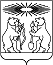 Об утверждении административного регламента предоставления администрацией Северо-Енисейского района муниципальной услуги «Выдача разрешения на установку и эксплуатацию рекламных конструкций на территории Северо-Енисейского района, аннулирование такого разрешения»В соответствии с Федеральным законом от 27.07.2010 № 210-ФЗ «Об организации предоставления государственных и муниципальных услуг», распоряжением Правительства Российской Федерации от 17.12.2009 № 1993-р «Об утверждении сводного перечня первоочередных государственных и муниципальных услуг, предоставляемых в электронном виде», руководствуясь статьей 34 Устава Северо-Енисейского района, ПОСТАНОВЛЯЮ:1. Утвердить административный регламент предоставления администрацией Северо-Енисейского район муниципальной услуги «Выдача разрешения на установку и эксплуатацию рекламных конструкций на соответствующей территории, аннулирование такого разрешения» согласно приложению к настоящему постановлению.2. Настоящее постановление подлежит опубликованию в газете «Северо-Енисейский вестник» и размещению на официальном сайте Северо-Енисейского района в информационно-телекоммуникационной сети «Интернет» (www.admse.ru).3. Настоящее постановление вступает в силу со дня, следующего за днем его официального опубликования в газете «Северо-Енисейский вестник».Глава Северо-Енисейского района						А.Н. РябцевПриложениек постановлению администрацииСеверо-Енисейского районаот 26.12.2022 № 589-пАдминистративный регламент предоставления администрацией Северо-Енисейского района муниципальной услуги «Выдача разрешения на установку и эксплуатацию рекламных конструкций на территории Северо-Енисейского района, аннулирование такого разрешения»СодержаниеРаздел I. Общие положенияРаздел II. Стандарт предоставления муниципальной услугиРаздел III. Состав, последовательность и сроки выполнения административных процедур (действий), требования к порядку их выполнения, в том числе особенности выполнения административных процедур в электронной формеРаздел IV. Формы контроля за исполнением административного регламентаРаздел V. Досудебный (внесудебный) порядок обжалования решений и действий (бездействия) органа, предоставляющего муниципальную услугу, а также их должностных лиц, муниципальных служащихРаздел VI. Особенности выполнения административных процедур (действий) в многофункциональных центрах предоставления государственных и муниципальных услугПриложение № 1Приложение № 2Приложение № 3Приложение № 4Приложение № 5Раздел I. Общие положенияПредмет регулирования Административного регламента1.1. Административный регламент предоставления администрацией Северо-Енисейского района муниципальной услуги «Выдача разрешения на установку и эксплуатацию рекламных конструкций на территории Северо-Енисейского района, аннулирование такого разрешения» (далее - административный регламент) разработан в целях повышения качества и доступности предоставления муниципальной услуги, определяет стандарт, сроки и последовательность действий (административных процедур) при осуществлении администрацией Северо-Енисейского района (далее - администрация района) полномочий по предоставлению муниципальной услуги «Выдача разрешения на установку и эксплуатацию рекламных конструкций на соответствующей территории, аннулирование такого разрешения» в Северо-Енисейском районе Красноярского края.Круг заявителей1.2. Лицами, имеющими право на получение муниципальной услуги, являются физические лица, индивидуальные предприниматели и юридические лица (их уполномоченные представители), которым на праве собственности либо на ином законном основании принадлежит земельный участок, здание или иное недвижимое имущество, к которому присоединяется рекламная конструкция, либо являющиеся владельцами рекламной конструкции (далее - заявители).1.2.1. Категории заявителей:1) собственник земельного участка, здания или иного недвижимого имущества, к которому присоединяется рекламная конструкция.2) лицо, уполномоченное собственником земельного участка, здания или иного недвижимого имущества, к которому присоединяется рекламная конструкция, в том числе являющегося арендатором.3) лицо, уполномоченное общим собранием собственников помещений в многоквартирном доме, к которому присоединяется рекламная конструкция.4) лицо, обладающее правом хозяйственного ведения, оперативного управления или иным вещным правом на недвижимое имущество, к которому присоединяется рекламная конструкция.5) доверительный управляющий недвижимого имущества, к которому присоединяется рекламная конструкция.6) владелец рекламной конструкции.1.3. Интересы заявителей, указанных в пункте 1.2 административного регламента, могут представлять лица, обладающие соответствующими полномочиями (далее - представитель).Требования к порядку информирования о предоставлении муниципальной услуги1.4. Информирование о порядке предоставления муниципальной услуги осуществляется:1) непосредственно при личном приеме заявителя в администрации района, в том числе в отделе архитектуры и градостроительства администрации Северо-Енисейского района, являющемся структурным подразделением администрации района, ответственным за предоставление муниципальной услуги (далее - отдел) или в многофункциональном центре предоставления государственных и муниципальных услуг (далее - МФЦ);2) по телефону администрации района или МФЦ;3) письменно, в том числе посредством электронной почты, факсимильной связи;4) посредством размещения в открытой и доступной форме информации:в Федеральной государственной информационной системе «Единый портал государственных и муниципальных услуг (функций)» (https://www.gosuslugi.ru) (далее - ЕПГУ);в Государственной информационной системе Красноярского края «Портал государственных и муниципальных услуг (функций)» (https://gosuslugi.krskstate.ru) (далее - РПГУ);на официальном сайте администрации района (http://admse.ru);5) посредством размещения информации на информационных стендах администрации района или МФЦ.1.5. Информирование осуществляется по вопросам, касающимся:1) способов подачи заявления о предоставлении муниципальной услуги;2) адресов администрации района и МФЦ, обращение в которые необходимо для предоставления муниципальной услуги;3) справочной информации о работе администрации района, отдела;4) документов, необходимых для предоставления муниципальной услуги и услуг, которые являются необходимыми и обязательными для предоставления муниципальной услуги;5) порядка и сроков предоставления муниципальной услуги;6) порядка получения сведений о ходе рассмотрения заявления о предоставлении муниципальной услуги и о результатах предоставления муниципальной услуги;7) по вопросам предоставления услуг, которые являются необходимыми и обязательными для предоставления муниципальной услуги;8) порядка досудебного (внесудебного) обжалования действий (бездействия) должностных лиц, и принимаемых ими решений при предоставлении муниципальной услуги.Получение информации по вопросам предоставления муниципальной услуги и услуг, которые являются необходимыми и обязательными для предоставления муниципальной услуги осуществляется бесплатно.1.6. При устном обращении заявителя (лично или по телефону) в администрацию района, специалист, осуществляющий прием устных обращений, подробно и в вежливой (корректной) форме информирует обратившегося по интересующим вопросам.Ответ на телефонный звонок должен начинаться с информации о наименовании органа, в который позвонил заявитель, фамилии, имени, отчества (последнее - при наличии) и должности специалиста, принявшего телефонный звонок.Если специалист администрации района не может самостоятельно дать ответ, телефонный звонок переадресуется (переводится) на специалиста отдела, ответственного за предоставление муниципальной услуги или же обратившемуся лицу должен быть сообщен телефонный номер, по которому можно будет получить необходимую информацию.Если подготовка ответа требует продолжительного времени, заявителю предлагается один из следующих вариантов дальнейших действий:1) изложить обращение в письменной форме;2) назначить другое время для консультаций.Специалист администрации района, осуществляющий прием устных обращений, или специалист отдела, отвечающий за предоставление муниципальной услуги, не вправе осуществлять информирование, выходящее за рамки стандартных процедур и условий предоставления муниципальной услуги, и влияющее прямо или косвенно на принимаемое решение.Продолжительность информирования по телефону не должна превышать 10 минут.Информирование осуществляется в соответствии с графиком приема граждан:1.7. По письменному обращению специалист отдела, ответственный за предоставление муниципальной услуги, подробно в письменной форме разъясняет заявителю сведения по вопросам, указанным в пункте 1.5 административного регламента в порядке, установленном Федеральным законом от 02.05.2006 № 59-ФЗ «О порядке рассмотрения обращений граждан Российской Федерации».1.8. На ЕПГУ, РПГУ размещаются сведения, предусмотренные Положением о федеральной государственной информационной системе «Федеральный реестр государственных и муниципальных услуг (функций)», утвержденным постановлением Правительства Российской Федерации от 24.10.2011 № 861.Доступ к информации о сроках и порядке предоставления муниципальной услуги осуществляется без выполнения заявителем каких-либо требований, в том числе без использования программного обеспечения, установка которого на технические средства заявителя требует заключения лицензионного или иного соглашения с правообладателем программного обеспечения, предусматривающего взимание платы, регистрацию или авторизацию заявителя, или предоставление им персональных данных.1.9. На официальном сайте администрации района, на стендах в местах предоставления муниципальной услуги и услуг, которые являются необходимыми и обязательными для предоставления муниципальной услуги, и в МФЦ размещается следующая справочная информация:1) о месте нахождения и графике работы администрации района и отдела, ответственного за предоставление муниципальной услуги, а также МФЦ;2) справочные телефоны отдела, ответственного за предоставление муниципальной услуги, в том числе номер телефона-автоинформатора (при наличии);3) адрес официального сайта, а также электронной почты и (или) формы обратной связи администрации района в сети «Интернет».1.10. В месте ожидания в здании администрации района размещаются нормативные правовые акты, регулирующие порядок предоставления муниципальной услуги, в том числе административный регламент, которые по требованию заявителя предоставляются ему для ознакомления.1.11. Размещение информации о порядке предоставления муниципальной услуги на информационных стендах в помещении МФЦ осуществляется в соответствии с соглашением, заключенным между МФЦ и администрацией района с учетом требований к информированию, установленных административным регламентом.1.12. Информация о ходе рассмотрения заявления о предоставлении муниципальной услуги и о результатах предоставления муниципальной услуги может быть получена заявителем (его представителем) в личном кабинете на ЕПГУ, РПГУ, а также в отделе при обращении заявителя лично, по телефону, посредством электронной почты.Раздел II. Стандарт предоставления муниципальной услугиНаименование муниципальной услуги2.1. Наименование муниципальной услуги - «Выдача разрешения на установку и эксплуатацию рекламных конструкций на территории Северо-Енисейского района, аннулирование такого разрешения».Наименование органа местного самоуправления, предоставляющего муниципальную услугу2.2. Муниципальная услуга предоставляется администрацией Северо-Енисейского района Красноярского края в лице его структурного подразделения - отдела архитектуры и градостроительства администрации Северо-Енисейского района (далее - отдел).В предоставлении муниципальной услуги принимает участие МФЦ при наличии соответствующего соглашения о взаимодействии.2.3. Администрация района обеспечивает предоставление муниципальной услуги в электронной форме посредством ЕПГУ, РПГУ, а также в иных формах, предусмотренных законодательством Российской Федерации, по выбору заявителя в соответствии с Федеральным законом от 27.07.2010 № 210-ФЗ «Об организации предоставления государственных и муниципальных услуг» (далее - Федеральный закон № 210-ФЗ).2.4. Предоставление бесплатного доступа к ЕПГУ, РПГУ для подачи запросов, документов, информации, необходимых для получения муниципальной услуги в электронной форме, а также получение результатов предоставления муниципальной услуги в форме электронного документа, подписанного усиленной квалифицированной электронной подписью (далее - ЭП) и распечатанного на бумажном носителе, осуществляется в любом МФЦ в пределах территории муниципального образования по выбору заявителя независимо от его места жительства или места пребывания (для физических лиц, включая индивидуальных предпринимателей) либо места нахождения (для юридических лиц).2.5. В целях предоставления муниципальной услуги администрация района взаимодействует со следующими органами власти, в том числе с использованием единой системы межведомственного электронного взаимодействия (далее - СМЭВ), включая возможность автоматического формирования и направления межведомственных запросов:1) Управлением Федеральной службы государственной регистрации, кадастра и картографии;2) Управлением Федеральной налоговой службы;3) Федеральным казначейством для проверки сведений об оплате государственной пошлины.2.6. При предоставлении муниципальной услуги запрещается требовать от заявителя осуществления действий, в том числе согласований, необходимых для получения муниципальной услуги и связанных с обращением в иные государственные органы и организации, за исключением получения услуг, включенных в перечень услуг, которые являются необходимыми и обязательными для предоставления муниципальной услуги.Описание результата предоставления муниципальной услуги2.7. Результатом предоставления муниципальной услуги является:1) разрешение на установку и эксплуатацию рекламной конструкции, в случае обращения за получением разрешения на установку и эксплуатацию рекламной конструкции (приложение № 2 к административному регламенту).2) решение об аннулировании разрешения на установку и эксплуатацию рекламной конструкции, в случае обращения за аннулированием разрешения на установку и эксплуатацию рекламной конструкции (приложение № 3 административному регламенту).3) решение об отказе в предоставлении муниципальной услуги, в случае наличия оснований для отказа в предоставлении муниципальной услуги, указанных в пунктах 2.24-2.25 административного регламента (приложение № 4 к административному регламенту).2.8. Результат предоставления муниципальной услуги независимо от принятого решения оформляется в виде электронного документа и подписывается усиленной квалифицированной ЭП уполномоченного должностного лица администрации района и направляется заявителю в личный кабинет на ЕПГУ, РПГУ.2.9. Уведомление о принятом решении, независимо от результата предоставления муниципальной услуги, направляется в личный кабинет заявителя на ЕПГУ, РПГУ.Срок и порядок регистрации заявления заявителя о предоставлении муниципальной услуги2.10. Заявление о предоставлении муниципальной услуги, поданное в электронной форме посредством ЕПГУ, РПГУ до 16:00 рабочего дня, регистрируется в администрации района в день его подачи. Заявление, поданное посредством ЕПГУ, РПГУ после 16:00 рабочего дня либо в нерабочий день, регистрируется в администрации района на следующий рабочий день.Срок предоставления муниципальной услуги2.11. Срок предоставления муниципальной услуги «Выдача разрешения на установку и эксплуатацию рекламной конструкции», в том числе с учетом необходимости обращения в организации, участвующие в предоставлении муниципальной услуги, не может превышать 12 рабочих дней со дня регистрации заявления и документов, необходимых для предоставления услуги, в отделе.2.11.1. Срок предоставления муниципальной услуги «Выдача решения об аннулировании разрешения на установку и эксплуатацию рекламной конструкции», в том числе с учетом необходимости обращения в организации, участвующие в предоставлении муниципальной услуги, не может превышать 7 рабочих дней со дня регистрации заявления и документов, необходимых для предоставления услуги, в отделе.2.12. Администрация района направляет заявителю способом, указанном в заявлении, один из результатов, указанных в пункте 2.7 административного регламента.Нормативные правовые акты, регулирующие предоставление муниципальной услуги2.13. Перечень нормативных правовых актов, регулирующих предоставление муниципальной услуги (с указанием их реквизитов и источников официального опубликования), размещается в федеральной государственной информационной системе «Федеральный реестр государственных и муниципальных услуг (функций)», ЕПГУ, РПГУ.Исчерпывающий перечень документов, необходимых в соответствии с нормативными правовыми актами для предоставления муниципальной услуги и услуг, которые являются необходимыми и обязательными для предоставления муниципальной услуги, подлежащих представлению заявителем, способы их получения заявителем, в том числе в электронной форме, порядок их представления2.14. Для получения муниципальной услуги заявитель, независимо от целей указанных в пункте 2.7 административного регламента, представляет:1) заявление о предоставлении муниципальной услуги по форме, согласно приложению № 1 к административному регламенту.В случае направления заявления посредством ЕПГУ, РПГУ формирование заявления осуществляется посредством заполнения интерактивной формы на ЕПГУ, РПГУ без необходимости дополнительной подачи заявления в какой-либо иной форме.В заявлении также указывается один из следующих способов направления результата предоставления муниципальной услуги:в форме электронного документа в личном кабинете на ЕПГУ, РПГУ;на бумажном носителе в виде распечатанного экземпляра электронного документа в администрации района, МФЦ;2) документ, удостоверяющий личность заявителя или представителя заявителя (представляется в случае личного обращения в администрацию района). В случае направления заявления посредством ЕПГУ, РПГУ сведения из документа, удостоверяющего личность заявителя, представителя формируются при подтверждении учетной записи в Единой системе идентификации и аутентификации (далее - ЕСИА) из состава соответствующих данных указанной учетной записи и могут быть проверены путем направления запроса с использованием системы межведомственного электронного взаимодействия;3) документ, подтверждающий полномочия представителя заявителя действовать от имени заявителя (в случае обращения за предоставлением услуги представителя заявителя). При обращении посредством ЕПГУ, РПГУ указанный документ, выданный организацией, удостоверяется усиленной квалифицированной ЭП правомочного должностного лица организации, а документ, выданный физическим лицом, - усиленной квалифицированной ЭП нотариуса с приложением файла открепленной усиленной квалифицированной ЭП.2.15. Для выдачи разрешения на установку и эксплуатацию рекламной конструкции заявитель дополнительно предоставляет:1) проектную документацию рекламной конструкции;2) эскиз рекламной конструкции;3) нотариально удостоверенное согласие собственника недвижимого имущества на присоединение к этому имуществу рекламной конструкции (в случае если имущество передано уполномоченному лицу);4) нотариально удостоверенное согласие собственника(-ов) недвижимого имущества на присоединение к этому имуществу рекламной конструкции (в случае если заявитель не является единоличным собственников имущества);5) нотариально удостоверенный протокол общего собрания собственников помещений в многоквартирном доме (в случае, когда рекламная конструкция присоединяется к общему имуществу);6) договор на установку и эксплуатацию рекламной конструкции, за исключением случаев:6.1) когда заявитель является собственником рекламной конструкции и единоличным собственником имущества, к которому присоединяется рекламная конструкция;6.2) когда заключен договор по итогам проведения торгов в случае присоединения рекламной конструкции к имуществу, находящемуся в муниципальной собственности.2.16. В случае обращения за аннулированием разрешения на установку и эксплуатацию рекламной конструкции заявитель предоставляет:1) уведомление об отказе от дальнейшего использования разрешения (услуги (в случае обращения через ЕПГУ, РПГУ заполняется с помощью интерактивной формы в карточке услуги на ЕПГУ, РПГУ));2) документ, подтверждающий прекращение договора, заключенного между собственником или законным владельцем недвижимого имущества и владельцем рекламной конструкции.2.17. Заявление и прилагаемые документы, указанные в пунктах 2.14-2.16 Административного регламента направляются (подаются) в администрацию района в электронной форме путем заполнения формы запроса через личный кабинет на ЕПГУ, РПГУ.Исчерпывающий перечень документов и сведений, необходимых в соответствии с нормативными правовыми актами для предоставления муниципальной услуги, которые находятся в распоряжении государственных органов, органов местного самоуправления и иных органов, участвующих в предоставлении государственных или муниципальных услуг2.18. Администрация района в порядке межведомственного электронного информационного взаимодействия в целях предоставления и получения документов и информации, необходимых для предоставления муниципальной услуги, которые находятся в распоряжении органов власти, запрашивает, в том числе включая возможность автоматического формирования и направления межведомственных запросов:1) в Федеральной налоговой службе Российской Федерации, если заявитель не предоставил указанный документ по собственной инициативе:1.1) в случае обращения юридического лица - сведения из Единого государственного реестра юридических лиц для подтверждения регистрации юридического лица на территории Российской Федерации;1.2) в случае обращения индивидуального предпринимателя - сведения из Единого государственного реестра индивидуальных предпринимателей для подтверждения регистрации индивидуального предпринимателя на территории Российской Федерации.2) в Федеральной службе государственной регистрации, кадастра и картографии Российской Федерации, если заявитель не представил указанный документ по собственной инициативе, - сведения из Единого государственного реестра недвижимости для подтверждения права собственности на земельный участок, здание или иное недвижимое имущество, к которому присоединяется рекламная конструкция.3) в Федеральном казначействе, если заявитель не представил указанный документ по собственной инициативе, - сведения из Государственной информационной системы о государственных и муниципальных платежах (далее - ГИС ГМП) для проверки сведений об оплате государственной пошлины.2.19. Непредставление (несвоевременное представление) указанными органами власти информации не может являться основанием для отказа в предоставлении заявителю муниципальной услуги.2.20. Должностное лицо, не представившее (несвоевременно представившее) запрошенные и находящиеся в распоряжении документы или информацию, подлежит административной, дисциплинарной или иной ответственности в соответствии с законодательством Российской Федерации.2.21. Документы, указанные в пункте 2.18 настоящего Административного регламента, могут быть представлены заявителем самостоятельно по собственной инициативе. Непредставление заявителем указанных документов не является основанием для отказа заявителю в предоставлении муниципальной услуги.Исчерпывающий перечень оснований для отказа в приеме документов, необходимых для предоставления муниципальной услуги2.22. Основаниями для отказа в приеме к рассмотрению документов, необходимых для предоставления муниципальной услуги, являются:1) представленные заявителем документы содержат подчистки и исправления текста, не заверенные в порядке, установленном законодательством Российской Федерации;2) документы содержат повреждения, наличие которых не позволяет в полном объеме использовать информацию и сведения, содержащиеся в документах для предоставления услуги;3) представленные документы или сведения утратили силу на момент обращения за услугой (сведения документа, удостоверяющего личность; документ, удостоверяющий полномочия представителя заявителя, в случае обращения за предоставлением услуги указанным лицом);4) подача запроса о предоставлении услуги и документов, необходимых для предоставления услуги, в электронной форме с нарушением установленных требований;5) некорректное заполнение обязательных полей в форме запроса о предоставлении услуги (недостоверное, неправильное либо неполное);6) представление неполного комплекта документов, необходимых для предоставления услуги;7) несоблюдение установленных статьей 11 Федерального закона от 06.04.2011 № 63-ФЗ «Об электронной подписи» условий признания действительности усиленной квалифицированной ЭП;8) заявление о предоставлении муниципальной услуги подано в отношении объекта, расположенного не на территории населенных пунктов Северо-Енисейского района.Исчерпывающий перечень оснований для приостановления или отказа в предоставлении муниципальной услуги2.23. Оснований для приостановления предоставления муниципальной услуги законодательство Российской Федерации не предусмотрено.2.24. Основания для отказа в предоставлении муниципальной услуги в случае обращения заявителя за выдачей разрешения на установку и эксплуатацию рекламной конструкции:1) поступление ответа органа государственной власти либо подведомственной органу государственной власти организации на межведомственный запрос, свидетельствующего об отсутствии документа и (или) информации, необходимых для предоставления услуги;2) отсутствие согласия двух третей голосов от общего числа голосов собственников помещений в многоквартирном доме в случае, если для установки и эксплуатации рекламной конструкции предполагается использовать общее имущество собственников помещений в многоквартирном доме;3) факт оплаты заявителем государственной пошлины за предоставление муниципальной услуги не подтвержден;4) несоответствие проекта рекламной конструкции и ее территориального размещения требованиям технического регламента 5) несоответствие установки рекламной конструкции в заявленном месте схеме размещения рекламных конструкций (в случае, если место установки рекламной конструкции в соответствии с частью 5.8 статьи 19 Федерального закона № 38-ФЗ определяется схемой размещения рекламных конструкций);6) нарушение требований, установленных частями 5.1, 5.6, 5.7 статьи 19 Федерального закона № 38-ФЗ;7) нарушение требований нормативных актов по безопасности движения транспорта;8) нарушение рекламной конструкцией внешнего архитектурного облика сложившейся застройки населенного пункта, с учетом требований постановления администрации района от 22.12.2020 № 566-п «Об утверждении архитектурно-художественного регламента улиц и общественных пространств в населенных пунктах Северо-Енисейского района».2.25. Основания для отказа в предоставлении муниципальной услуги в случае обращения заявителя за решением об аннулировании разрешения на установку и эксплуатацию рекламной конструкции:1) поступление ответа органа государственной власти либо подведомственной органу государственной власти организации на межведомственный запрос, свидетельствующего об отсутствии документа и (или) информации, необходимых для предоставления услуги.Порядок, размер и основания взимания государственной пошлины или иной платы, взимаемой за предоставление муниципальной услуги2.26. За выдачу разрешения на установку и эксплуатацию рекламной конструкции взимается государственная пошлина в порядке и размере, которые установлены статьей 333.18 и пунктом 105 статьи 333.33 Налогового кодекса Российской Федерации.Размер государственной пошлины составляет 5 000 рублей.2.27. Иная плата за предоставление муниципальной услуги не предусмотрена законодательством Российской Федерации.2.28. Заявителю в личном кабинете на ЕПГУ, РПГУ предоставлена возможность оплатить государственную пошлину за предоставление муниципальной услуги непосредственно при подаче заявления с использованием электронных сервисов оплаты предоставления муниципальных услуг.2.29. В случае оплаты государственной пошлины до подачи заявления, заявителю при подаче заявления на ЕПГУ, РПГУ представлена возможность прикрепить электронный образ документа, подтверждающего оплату государственной пошлины за предоставление муниципальной услуги2.30. Получение информации об уплате государственной пошлины за предоставление муниципальной услуги осуществляется администрацией района с использованием сведений, содержащихся в ГИС ГМП.2.31. В случае отказа заявителя от получения муниципальной услуги плата за предоставление муниципальной услуги возвращается в порядке, установленном законодательством Российской Федерации.Перечень услуг, необходимых и обязательных для предоставления муниципальной услуги, в том числе порядок, размер и основания взимания платы за предоставление таких услуг2.32. Услуги, необходимые и обязательные для предоставления муниципальной услуги, отсутствуют.Способы предоставления заявителем документов, необходимых для получения государственной услуги2.33. Администрация обеспечивает предоставление муниципальной услуги в электронной форме посредством ЕПГУ, РПГУ, а также в иных формах по выбору заявителя в соответствии с Федеральным законом № 210-ФЗ.2.34. Для получения муниципальной услуги посредством ЕПГУ, РПГУ заявитель авторизуется на ЕПГУ, РПГУ посредством подтверждения учетной записи в ЕСИА, затем заполняет заявление в электронном виде с использованием специальной интерактивной формы. При авторизации посредством подтвержденной учетной записи в ЕСИА запрос считается подписанным простой ЭП заявителя, представителя заявителя, уполномоченного на подписание заявления.При заполнении заявителем интерактивной формы обеспечивается автозаполнение формы из профиля гражданина ЕСИА, цифрового профиля посредством СМЭВ или витрин данных. В случае невозможности получения указанных сведений из цифрового профиля посредством СМЭВ или витрин данных заявитель вносит необходимые сведения в интерактивную форму вручную.При этом интерактивная форма содержит опросную систему для определения индивидуального набора документов и сведений, обязательных для предоставления заявителем в целях получения муниципальной услуги.2.35. Заполненное заявление отправляется заявителем вместе с прикрепленными электронными образами документов, необходимых для предоставления муниципальной услуги, в администрацию района.2.36. Заявитель уведомляется о получении администрацией района заявления и документов, необходимых для предоставления муниципальной услуги, в день подачи заявления посредством изменения статуса заявления в личном кабинете заявителя на ЕПГУ, РПГУ.2.37. Предоставление муниципальной услуги по экстерриториальному принципу осуществляется в части обеспечения возможности подачи заявления посредством ЕПГУ, РПГУ и получения результата муниципальной услуги в МФЦ.2.38. Заявителям обеспечивается возможность представления заявления и прилагаемых документов в форме электронных документов посредством ЕПГУ, РПГУ.В этом случае заявитель или его представитель авторизуется на ЕПГУ, РПГУ посредством подтверждения учетной записи в ЕСИА, заполняет заявление о предоставлении муниципальной услуги с использованием интерактивной формы в электронном виде.Заполненное заявление о предоставлении муниципальной услуги отправляется заявителем вместе с прикрепленными электронными образами документов, необходимых для предоставления муниципальной услуги, в администрацию района. При авторизации в ЕСИА заявление о предоставлении муниципальной услуги считается подписанным простой ЭП заявителя, представителя, уполномоченного на подписание заявления.2.39. В случае направления заявления посредством ЕПГУ, РПГУ формирование заявления осуществляется посредством заполнения интерактивной формы на ЕПГУ, РПГУ без необходимости дополнительной подачи заявления в какой-либо иной форме.2.40. В заявлении также указывается один из следующих способов направления результата предоставления муниципальной услуги:1) в форме электронного документа в личном кабинете на ЕПГУ, РПГУ;2) на бумажном носителе в виде распечатанного экземпляра электронного документа в администрации района, МФЦ;3) на бумажном носителе в администрации района, МФЦ.2.41. Документ, удостоверяющий личность заявителя пли представителя заявителя, представляется в случае личного обращения в администрацию района. В случае направления заявления посредством ЕПГУ, РПГУ сведения из документа, удостоверяющего личность заявителя, представителя формируются при подтверждении учетной записи в ЕСИА из состава соответствующих данных указанной учетной записи и могут быть проверены путем направления запроса с использованием СМЭВ.2.42. Результаты предоставления муниципальной услуги, указанные в пункте 2.7 административного регламента, направляются заявителю, представителю заявителя в личный кабинет на ЕПГУ, РПГУ в форме электронного документа, подписанного усиленной квалифицированной ЭП уполномоченного должностного лица администрации района в случае направления заявления посредством ЕПГУ, РПГУ.2.43. В случае направления заявления посредством ЕПГУ, РПГУ результат предоставления муниципальной услуги также может быть выдан заявителю на бумажном носителе в МФЦ, указанном в заявлении, в порядке, предусмотренных пунктами 6.3, 6.4 административного регламента.2.44. Решение о предоставлении муниципальной услуги принимается администрацией района на основании электронных образов документов, представленных заявителем, а также сведений, находящихся в распоряжении иных органов власти и полученных администрацией района посредством межведомственного электронного взаимодействия.2.45. Выбор Заявителем способа подачи заявления и документов, необходимых для получения муниципальной услуги, осуществляется в соответствии с законодательством Российской Федерации.Максимальный срок ожидания в очереди при подаче запроса о предоставлении муниципальной услуги и при получении результата предоставления муниципальной услуги2.46. Максимальный срок ожидания в очереди при подаче заявления о предоставлении муниципальной услуги и при получении результата предоставления муниципальной услуги в администрации района или МФЦ составляет не более 15 минут.Показатели доступности и качества муниципальной услуги2.47. Основными показателями доступности предоставления муниципальной услуги являются:1) наличие полной и понятной информации о порядке, сроках и ходе предоставления муниципальной услуги в информационно-телекоммуникационных сетях общего пользования (в том числе в сети «Интернет»), средствах массовой информации;2) возможность получения заявителем уведомлений о предоставлении муниципальной услуги с помощью ЕПГУ, РПГУ;3) возможность получения информации о ходе предоставления муниципальной услуги, в том числе с использованием информационно-коммуникационных технологий;2.48. Основными показателями качества предоставления муниципальной услуги являются:1) своевременность предоставления муниципальной услуги в соответствии со стандартом ее предоставления, установленным административным регламентом;2) минимально возможное количество взаимодействий заявителя с должностными лицами, участвующими в предоставлении муниципальной услуги;3) отсутствие обоснованных жалоб на действия (бездействие) сотрудников и их некорректное (невнимательное) отношение к заявителям;4) отсутствие нарушений установленных сроков в процессе предоставления муниципальной услуги;5) отсутствие заявлений об оспаривании решений, действий (бездействия) администрации района, ее должностных лиц, принимаемых (совершенных) при предоставлении муниципальной услуги, по итогам рассмотрения которых вынесены решения об удовлетворении (частичном удовлетворении) требований заявителей.Иные требования, в том числе учитывающие особенности предоставления муниципальной услуги в многофункциональных центрах, особенности предоставления муниципальной услуги по экстерриториальному принципу и особенности предоставления муниципальной услуги в электронной форме2.49. Предоставление муниципальной услуги по экстерриториальному принципу осуществляется в части обеспечения возможности подачи заявлений посредством ЕПГУ, РПГУ и получения результата муниципальной услуги в МФЦ.2.50. Заявителям обеспечивается возможность представления заявления и прилагаемых документов в форме электронных документов посредством ЕПГУ, РПГУ.В этом случае заявитель или его представитель авторизуется на ЕПГУ, РПГУ посредством учетной записи в ЕСИА, заполняет заявление о предоставлении муниципальной услуги с использованием интерактивной формы в электронном виде.Заполненное заявление о предоставлении муниципальной услуги отправляется заявителем вместе с прикрепленными электронными образами документов, необходимыми для предоставления муниципальной услуги, в администрацию района. При авторизации в ЕСИА заявление о предоставлении муниципальной услуги считается подписанным простой электронной подписью заявителя, представителя, уполномоченного на подписание заявления.Результаты предоставления муниципальной услуги, указанные в пункте 2.5 административного регламента, направляются заявителю, представителю в личный кабинет на ЕПГУ, РПГУ в форме электронного документа, подписанного усиленной квалифицированной электронной подписью Главы района в случае направления заявления посредством ЕПГУ, РПГУ.В случае направления заявления посредством ЕПГУ, РПГУ результат представления муниципальной услуги также может быть выдан заявителю на бумажном носителе в МФЦ в порядке, предусмотренном пунктом 6.1 административного регламента.2.51. Электронные документы представляются в следующих форматах:1) xml - для формализованных документов;2) doc, docx, odt - для документов с текстовым содержанием, не включающим формулы (за исключением документов, указанных в подпункте 3 настоящего пункта);3) xls, xlsx, ods - для документов, содержащих расчеты;4) pdf, jpg, jpeg - для документов с текстовым содержанием, в том числе включающих формулы и (или) графические изображения (за исключением документов, указанных в подпункте 3 настоящего пункта), а также документов с графическим содержанием.2.52. Допускается формирование электронного документа путем сканирования непосредственно с оригинала документа (использование копий не допускается), которое осуществляется с сохранением ориентации оригинала документа в разрешении 300-500 dpi (масштаб 1:1) с использованием следующих режимов:1) «черно-белый» (при отсутствии в документе графических изображений и (или) цветного текста);2) «оттенки серого» (при наличии в документе графических изображений, отличных от цветного графического изображения);3) «цветной» или «режим полной цветопередачи» (при наличии в документе цветных графических изображений либо цветного текста);4) сохранением всех аутентичных признаков подлинности, а именно: графической подписи лица, печати, углового штампа бланка;5) количество файлов должно соответствовать количеству документов, каждый из которых содержит текстовую и (или) графическую информацию.2.53. Электронные документы должны обеспечивать:1) возможность идентифицировать документ и количество листов в документе;2) для документов, содержащих структурированные по частям, главам, разделам (подразделам) данные и закладки, обеспечивающие переходы по оглавлению и (или) к содержащимся в тексе рисункам и таблицам.2.54. Документы, подлежащие представлению в форматах xls, xlsx или ods, формируются в виде отдельного электронного документа. Требования к помещениям, в которых предоставляется муниципальная услуга2.55. Местоположение здания администрации района, в котором осуществляется прием заявлений и документов, необходимых для предоставления муниципальной услуги, а также выдача результатов предоставления муниципальной услуги, обеспечивает удобство для граждан с точки зрения пешеходной доступности от остановок общественного транспорта.Возле здания администрации района организовывается стоянка (парковка) для личного автомобильного транспорта заявителей. За пользование стоянкой (парковкой) с заявителей плата не взимается.Для парковки специальных автотранспортных средств инвалидов на стоянке (парковке) выделено не менее 10% мест (одно место) для бесплатной парковки транспортных средств, управляемых инвалидами I, II групп, а также инвалидами III группы в порядке, установленном Правительством Российской Федерации, и транспортных средств, перевозящих таких инвалидов и (или) детей-инвалидов.В целях обеспечения беспрепятственного доступа заявителей, передвигающихся на инвалидных колясках, со стороны северного крыла здания запасной выход № 2 (напротив автостоянки) размещена кнопка «вызова» специалиста с выводом в кабинет отдела, расположенный на первом этаже здания администрации района.Центральный вход в здание администрации района оборудован информационной табличкой (вывеской), содержащей информацию:наименование;местонахождение и юридический адрес;режим работы;график приема;номера телефонов для справок.Помещения, в которых предоставляется муниципальная услуга, соответствуют санитарно-эпидемиологическим правилам и нормативам.Помещения, в которых предоставляется муниципальная услуга, оснащены:противопожарной системой и средствами пожаротушения;системой оповещения о возникновении чрезвычайной ситуации;средствами оказания первой медицинской помощи;туалетными комнатами для посетителей.Место ожидания заявителей оборудовано стульями, скамьями, количество которых определяется исходя из фактической нагрузки и возможностей для их размещения в помещении, а также информационными стендами.Тексты материалов, размещенных на информационном стенде, напечатаны удобным для чтения шрифтом, без исправлений, с выделением наиболее важных мест полужирным шрифтом.Места для заполнения заявлений оборудованы стульями, столами (стойками), бланками заявлений, письменными принадлежностями.Места приема заявителей оборудованы информационными табличками (вывесками) с указанием:номера кабинета и наименования отдела;фамилии, имени и отчества (последнее - при наличии), должности ответственного лица за прием документов;графика приема заявителей.Рабочее место специалиста отдела, ответственного за прием документов и предоставление муниципальной услуги, оборудовано персональным компьютером с возможностью доступа к необходимым информационным базам данных, печатающим устройством (принтером) и копирующим устройством.Специалист отдела, ответственный за прием документов и предоставление муниципальной услуги, имеет настольную табличку с указанием фамилии, имени, отчества (последнее - при наличии) и должности.При предоставлении муниципальной услуги инвалидам обеспечиваются:возможность беспрепятственного доступа к зданию администрации района, в котором предоставляется муниципальная услуга;возможность самостоятельного передвижения по территории, на которой расположено здание администрации района, в котором предоставляется муниципальная услуга, а также вход в такое здание и выхода из него, посадки в транспортное средство и высадки из него, в том числе с использование кресла-коляски;сопровождение инвалидов, имеющих стойкие расстройства функции зрения и самостоятельного передвижения;надлежащее размещение оборудования и носителей информации, необходимых для обеспечения беспрепятственного доступа инвалидов к зданию администрации района и помещениям, в которых предоставляется муниципальная услуга, и к муниципальной услуге с учетом ограничений их жизнедеятельности;допуск сурдопереводчика и тифлосурдопереводчика;допуск собаки-проводника при наличии документа, подтверждающего ее специальное обучение, на объекты (здания, помещения), в которых предоставляются муниципальная услуга;оказание инвалидам помощи в преодолении барьеров, мешающих получению ими муниципальных услуг наравне с другими лицами.Раздел III. Состав, последовательность и сроки выполнения административных процедур (действий), требования к порядку их выполнения, в том числе особенности выполнения административных процедур в электронной формеИсчерпывающий перечень административных процедур3.1. Описание административных процедур и административных действий подуслуги «Выдача разрешения на установку и эксплуатацию рекламной конструкции»:1) проверка документов и регистрация заявления, формирование начисления для оплаты госпошлины;2) проверка сведений об оплате в ГИС ГМП;3) получение сведений посредством СМЭВ;4) рассмотрение документов и сведений;5) принятие решения о предоставлении услуги;6) выдача результата (независимо от выбора заявителя).3.2. Описание административных процедур и административных действий подуслуги «Аннулирование разрешения на установку и эксплуатацию рекламной конструкции»:1) проверка документов и регистрация заявления;2) получение сведений посредством СМЭВ;3) рассмотрение документов и сведений;4) принятие решения;5) выдача результата (независимо от выбора заявителя).3.3. Описание административных процедур представлено в приложении № 5 к административному регламенту.Описание административных процедур (действий) при предоставлении муниципальной услуги в электронной форме3.4. При предоставлении муниципальной услуги в электронной форме заявителю обеспечивается:1) получение информации о порядке и сроках предоставления муниципальной услуги, формирования заявления;2) прием и регистрация администрацией района заявления и иных документов, необходимых для предоставления муниципальной услуги;3) получение результата предоставления муниципальной услуги;4) получение сведений о ходе рассмотрения заявления;5) осуществление оценки качества предоставления муниципальной услуги;6) досудебное (внесудебное) обжалование решений и действий (бездействия) администрации района либо действия (бездействие) должностных лиц администрации района, либо муниципального служащего.Порядок осуществления административных процедур (действий) в электронной форме3.5. Формирование заявления.3.5.1. Формирование заявления осуществляется посредством заполнения электронной формы заявления на ЕПГУ, РПГУ без необходимости дополнительной подачи заявления в какой-либо иной форме.3.5.2. Форматно-логическая проверка сформированного заявления осуществляется после заполнения каждого из полей электронной формы заявления. При выявлении некорректно заполненного поля электронной формы заявления заявитель уведомляется о характере выявленной ошибки и порядке ее устранения посредством информационного сообщения непосредственно в электронной форме заявления.3.5.3. При формировании заявления заявителю обеспечивается:1) возможность копирования и сохранения заявления и иных документов, указанных в пунктах 2.14-2.16 административного регламента, необходимых для предоставления муниципальной услуги;2) возможность печати на бумажном носителе копии электронной формы заявления;3) сохранение ранее введенных в электронную форму заявления значений в любой момент по желанию пользователя, в том числе при возникновении ошибок ввода и возврате для повторного ввода значений в электронную форму заявления;4) заполнение полей электронной формы заявления до начала ввода сведений заявителем с использованием сведений, размещенных в ЕСИА, и сведений, опубликованных на ЕПГУ, РПГУ в части, касающейся сведений, отсутствующих в ЕСИА;5) возможность вернуться на любой из этапов заполнения электронной формы заявления без потери ранее введенной информации;6) возможность доступа заявителя на ЕПГУ, РПГУ к ранее поданным им заявлением в течение не менее одного года, а также частично сформированных заявлений - в течение не менее 3 месяцев.3.6. Сформированное и подписанное заявление и иные документы, необходимые для представления муниципальной услуги, направляются в администрацию района посредством ЕПГУ, РПГУ.3.7. Специалист отдела, ответственный за предоставление муниципальной услуги (далее - ответственный специалист), обеспечивает в срок не позднее 1 рабочего дня с момента подачи заявления на ЕПГУ, РПГУ, а в случае его поступления в нерабочий или праздничный день, - в следующий за ним первый рабочий день:1) прием документов, необходимых для предоставления муниципальной услуги, и направление заявителю электронного сообщения о поступлении заявления;2) рассмотрение поступившего заявления и приложенных образов документов на наличие оснований для отказа в приеме документов, необходимых для предоставления муниципальной услуги, в соответствии с пунктом 2.22 административного регламента;3) регистрацию заявления и направление заявителю уведомления о регистрации заявления либо решения об отказе в приеме документов, необходимых для предоставления муниципальной услуги по форме, согласно приложению № 4 к административному регламенту.3.8. В целях предоставления муниципальной услуги ответственный специалист:1) проверяет наличие электронных заявлений, поступивших посредством ЕПГУ, РПГУ, с периодичностью не реже 2 раз в день;2) запрашивает сведения посредством СМЭВ, необходимые для предоставления муниципальной услуги;3) рассматривает поступившие заявления и приложенные образы документов (документы) на наличие оснований или отказа в предоставлении муниципальной услуги, в соответствии с пунктами 2.24-2.25 административного регламента;4) при отсутствии оснований, указанных в пунктах 2.24-2.25 административного регламента, подготавливает разрешения на установку и эксплуатацию рекламной конструкции, согласно приложению № 2 к административному регламенту, или решение об аннулировании Разрешения на установку и эксплуатацию рекламной конструкции, согласно приложению № 3 к административному регламенту, и направляет его на подпись Главе района;5) при наличии оснований, указанных в пунктах 2.24-2.25 административного регламента, подготавливает решение об отказе в предоставлении муниципальной услуги по форме, согласно приложению № 4 к административному регламенту, и направляет его на подпись Главе района;6) направляет заявителю подписанное Главой района и зарегистрированное в системе документооборота администрации района разрешения на установку и эксплуатацию рекламной конструкции или решение об аннулировании Разрешения на установку и эксплуатацию рекламной конструкции, либо отказ в предоставлении муниципальной услуги в срок не позднее 10 рабочих дней со дня регистрации заявления и документов, необходимых для предоставления муниципальной услуги.3.9. Заявителю в качестве результата предоставления муниципальной услуги обеспечивается возможность получения документа:1) в форме электронного документа, подписанного усиленной квалифицированной электронной подписью уполномоченного должностного лица администрации района, направленного заявителю в личный кабинет на ЕПГУ, РПГУ;2) в виде бумажного документа, подтверждающего содержание электронного документа.3.10. Получение информации о ходе рассмотрения заявления и о результате предоставления муниципальной услуги производится в личном кабинете на ЕПГУ, РПГУ при условии авторизации. Заявитель имеет возможность просматривать статус электронного заявления, а также информацию о дальнейших действиях в личном кабинете по собственной инициативе, в любое время.3.11. При предоставлении муниципальной услуги в электронной форме заявителю направляется:1) уведомление о приеме и регистрации заявления и иных документов, необходимых для предоставления муниципальной услуги, содержащее сведение о факте приема заявления и документов, необходимых для предоставления муниципальной услуги, и начале процедуры предоставления муниципальной услуги, а также сведения о дате и времени окончания предоставления муниципальной услуги либо мотивированного отказа в приеме документов, необходимых для предоставления муниципальной услуги;2) уведомление о результатах рассмотрения документов, необходимых для предоставления муниципальной услуги, содержащее сведения о принятии положительного решения о предоставлении муниципальной услуги и возможности получить результат предоставления муниципальной либо мотивированный отказ в предоставлении муниципальной услуги.Порядок исправления допущенных опечаток и ошибок в выданных в результате предоставления муниципальной услуги документах3.12. В случае выявления опечаток и ошибок заявитель вправе обратиться в администрацию района с заявлением на исправление опечаток и ошибок.3.13. Основания отказа в приеме заявления об исправлении опечаток и ошибок указаны в пункте 2.22 административного регламента.3.14. Исправление допущенных опечаток и ошибок в выданных в результате предоставления муниципальной услуги документах осуществляется в следующем порядке:1) заявитель при обнаружении опечаток и ошибок в документах, выданных в результате предоставления муниципальной услуги, обращается лично в администрацию района с заявлением о необходимости исправления опечаток и ошибок, в котором содержится указание на их описание;2) ответственный специалист при получении заявления, указанного в подпункте 3.12 административного регламента, рассматривает необходимость внесения соответствующих изменений в документы, являющиеся результатом предоставления муниципальной услуги;3) ответственный специалист обеспечивает устранение опечаток и ошибок в документах, являющихся результатом предоставления муниципальной услуги;4) срок устранения опечаток и ошибок не должен превышать 3 (трех) рабочих дней с даты регистрации заявления, указанного в подпункте 3.12 административного регламента.Раздел IV. Формы контроля за исполнением административного регламентаПорядок осуществления текущего контроля за соблюдением и исполнением ответственными должностными лицами положений регламента и иных нормативных правовых актов, устанавливающих требования к предоставлению муниципальной услуги, а также принятием ими решений4.1. Текущий контроль соблюдения и исполнения положений административного регламента и иных нормативных правовых актов, устанавливающих требования к предоставлению муниципальной услуги, осуществляет администрация Северо-Енисейского района.4.2. Контроль за деятельностью отдела архитектуры и градостроительства администрации Северо-Енисейского района по предоставлению муниципальной услуги осуществляется начальником отдела архитектуры и градостроительства администрации Северо-Енисейского района.4.3. Контроль за исполнением административного регламента сотрудниками МФЦ осуществляется руководителем МФЦ.4.4. Для текущего контроля используются сведения служебной корреспонденции, устная и письменная информация специалистов и должностных лиц администрации района.4.5. Текущий контроль осуществляется путем проведения проверок:1) решений о предоставлении (об отказе в предоставлении) муниципальной услуги;2) выявления и устранения нарушений прав заявителей;3) рассмотрения, принятия решений и подготовки ответов на обращения заявителей, содержащие жалобы на решения, действия (бездействие) должностных лиц.Порядок и периодичность осуществления плановых и внеплановых проверок полноты и качества предоставления муниципальной услуги, в том числе порядок и формы контроля за полнотой и качеством предоставления муниципальной услуги4.6. Контроль полноты и качества предоставления муниципальной услуги осуществляется путем проведения плановых и внеплановых проверок. Порядок проведения плановых и внеплановых проверок определяется постановлением администрации Северо-Енисейского района.Плановые проверки проводятся в соответствии с планом администрации Северо-Енисейского района, но не реже 1 раз в год.Внеплановые проверки проводятся в случае поступления в администрацию Северо-Енисейского района обращений физических и юридических лиц с жалобами на нарушения их прав и законных интересов.4.7. Внеплановые проверки проводятся в форме документарной проверки и (или) выездной проверки в порядке, установленном законодательством.Внеплановые проверки могут проводиться на основании конкретного обращения заявителя о фактах нарушения его прав на получение муниципальной услуги.4.8. Результаты плановых и внеплановых проверок оформляются в виде акта, в котором отмечаются выявленные недостатки и предложения по их устранению.Ответственность должностных лиц за решения и действия (бездействие), принимаемые (осуществляемые) ими в ходе предоставления муниципальной услуги4.9. По результатам проведенных проверок в случае выявления нарушений положений административного регламента, нормативных правовых актов Красноярского края и нормативных правовых актов Северо-Енисейского района рассматривается вопрос о привлечении виновных лиц к ответственности в соответствии с законодательством Российской Федерации.Персональная ответственность должностных лиц за правильность и своевременность принятия решения о предоставлении (об отказе в предоставлении) муниципальной услуги закрепляется в их должностных инструкциях в соответствии с требованиями законодательства.Требования к порядку и формам контроля за предоставлением муниципальной услуги, в том числе со стороны граждан, их объединений и организаций4.10. Граждане, их объединения и организации имеют право осуществлять контроль за предоставлением муниципальной услуги путем получения информации о ходе предоставления муниципальной услуги, в том числе о сроках завершения административных процедур (действий).Граждане, их объединения и организации также имеют право:1) направлять замечания и предложения по улучшению доступности и качества предоставления муниципальной услуги;2) вносить предложения о мерах по устранению нарушений административного регламента.4.11. Должностные лица администрации района принимают меры к прекращению допущенных нарушений, устраняют причины и условия, способствующие совершению нарушений.Информация о результатах рассмотрения замечаний и предложений граждан, их объединений и организаций доводится до сведения лиц, направивших эти замечания и предложения.Раздел V. Досудебный (внесудебный) порядок обжалования решений и действий (бездействия) органа, предоставляющего муниципальную услугу, а также их должностных лиц, муниципальных служащих5.1. Заявитель имеет право на обжалование решения и (или) действий (бездействия) администрации района, должностных лиц администрации района, муниципальных служащих, МФЦ, а также работника МФЦ при предоставлении муниципальной услуги в досудебном (внесудебном) порядке (далее - жалоба).Органы местного самоуправления, организации и уполномоченные на рассмотрение жалобы лица, которым может быть направлена жалоба заявителя в досудебном (внесудебном) порядке5.2. В досудебном (внесудебном) порядке заявитель (представитель) вправе обратиться с жалобой в письменной форме на бумажном носителе или в электронной форме:1) в администрацию района - на решение и (или) действия (бездействие) должностного лица администрации район, начальника отдела, специалиста отдела на решение и действия (бездействие) администрации района, Главы района;2) к руководителю МФЦ - на решения и действия (бездействие) работника МФЦ;3) к учредителю МФЦ - на решение и действия (бездействие) МФЦ.В администрации района, МФЦ, у учредителя МФЦ определяются уполномоченные на рассмотрение жалоб должностные лица.Способы информирования заявителей о порядке подачи и рассмотрения жалобы, в том числе с использованием Единого портала государственных и муниципальных услуг (функций)5.3. Информация о порядке подачи и рассмотрения жалобы размещается на информационных стендах в местах предоставления муниципальной услуги, на сайте администрации района, ЕПГУ, РПГУ, а также предоставляется в устной форме по телефону и (или) на личном приеме либо в письменной форме почтовым отправлением по адресу, указанному заявителем (представителем).Перечень нормативных правовых актов, регулирующих порядок досудебного (внесудебного) обжалования действий (бездействия) и (или) решений, принятых (осуществленных) в ходе предоставления муниципальной услуги5.4. Порядок досудебного (внесудебного) обжалования решений и действий (бездействия) администрации района, а также ее должностных лиц при предоставлении муниципальной услуги, регулируется:1) Федеральным законом № 210-ФЗ;2) постановлением Правительства Российской Федерации от 16.08.2012 № 840 «О порядке подачи и рассмотрения жалоб на решения и действия (бездействие) федеральных органов исполнительной власти и их должностных лиц, федеральных государственных служащих, должностных лиц государственных внебюджетных фондов российской федерации, государственных корпораций, наделенных в соответствии с федеральными законами полномочиями по предоставлению государственных услуг в установленной сфере деятельности, и их должностных лиц, организаций, предусмотренных частью 1.1 статьи 16 федерального закона «Об организации предоставления государственных и муниципальных услуг», и их работников, а также многофункциональных центров предоставления государственных и муниципальных услуг и их работников»;3) постановлением Правительства Российской Федерации от 20.11.2012 № 1198 «О федеральной государственной информационной системе, обеспечивающей процесс досудебного (внесудебного) обжалования решений и действий (бездействия), совершенных при предоставлении государственных и муниципальных услуг»;4) Решением Северо-Енисейского районного Совета депутатов от 12.05.2014 № 837-63 «Об особенностях подачи и рассмотрения жалоб при предоставлении муниципальных услуг».Раздел VI. Особенности выполнения административных процедур (действий) в многофункциональных центрах предоставления государственных и муниципальных услугИсчерпывающий перечень административных процедур (действий) при предоставлении муниципальной услуги, выполняемых многофункциональными центрами6.1. МФЦ осуществляет:1) информирование заявителей о порядке предоставления муниципальной услуги в МФЦ, по иным вопросам, связанным с предоставлением муниципальной услуги, а также консультирование заявителей о порядке предоставления муниципальной услуги в МФЦ;2) выдачу заявителю результата предоставления муниципальной услуги, на бумажном носителе, подтверждающих содержание электронных документов, направленных в МФЦ по результатам предоставления муниципальной услуги, а также выдачу документов, включая составление на бумажном носителе и заверение выписок из информационных систем органов, предоставляющих муниципальных услуг;3) иные процедуры и действия, предусмотренные Федеральным законом № 210-ФЗ.В соответствии с частью 1.1 статьи 16 Федерального закона № 210-ФЗ для реализации своих функций многофункциональные центры вправе привлекать иные организации.Информирование заявителей6.2. Информирование заявителя МФЦ осуществляется следующими способами:1) посредством привлечения средств массовой информации, а также путем размещения информации на официальных сайтах и информационных стендах многофункциональных центров;2) при обращении заявителя в МФЦ лично, по телефону, посредством почтовых отправлений, либо по электронной почте.При личном обращении работник МФЦ подробно информирует заявителей по интересующим их вопросам в вежливой корректной форме с использованием официально-делового стиля речи. Рекомендуемое время предоставления консультации - не более 15 минут, время ожидания в очереди в секторе информирования для получения информации о муниципальных услугах не может превышать 15 минут.Ответ на телефонный звонок должен начинаться с информации о наименовании организации, фамилии, имени, отчестве и должности работника МФЦ, принявшего телефонный звонок. Индивидуальное устное консультирование при обращении заявителя по телефону работник МФЦ осуществляет не более 10 минут;В случае если для подготовки ответа требуется более продолжительное время, работник МФЦ, осуществляющий индивидуальное устное консультирование по телефону, может предложить заявителю:1) изложить обращение в письменной форме (ответ направляется Заявителю в соответствии со способом, указанным в обращении);2) назначить другое время для консультаций.При консультировании по письменным обращениям заявителей ответ направляется в письменном виде в срок не позднее 30 календарных дней с момента регистрации обращения в форме электронного документа по адресу электронной почты, указанному в обращении, поступившем в МФЦ в форме электронного документа, и в письменной форме по почтовому адресу, указанному в обращении, поступившем в МФЦ в письменной форме.Выдача заявителю результата предоставления муниципальной услуги6.3. При наличии в заявлении о предоставлении муниципальной услуги указания о выдаче результатов оказания услуги через МФЦ, администрация района передает документы в МФЦ для последующей выдачи заявителю (представителю) способом, согласно соглашениям о взаимодействии заключенным между администрацией района и МФЦ в порядке, утвержденном постановлением Правительства Российской Федерации от 27.09.2011 № 797 «О взаимодействии между многофункциональными центрами предоставления государственных и муниципальных услуг и федеральными органами исполнительной власти, органами государственных внебюджетных фондов, органами государственной власти субъектов Российской Федерации, органами местного самоуправления» (далее - Постановление правительства РФ от 27.09.2011 № 797).Порядок и сроки передачи администрацией района таких документов в МФЦ определяются соглашением о взаимодействии, заключенным ими в порядке, установленном Постановлением правительства РФ от 27.09.2011 № 797.6.4. Прием заявителей для выдачи документов, являющихся результатом муниципальной услуги, в порядке очередности при получении номерного талона из терминала электронной очереди, соответствующего цели обращения, либо по предварительной записи.Работник МФЦ осуществляет следующие действия:1) устанавливает личность заявителя на основании документа, удостоверяющего личность в соответствии с законодательством Российской Федерации;2) проверяет полномочия представителя заявителя (в случае обращения представителя заявителя);3) распечатывает результат предоставления муниципальной услуги в виде экземпляра электронного документа на бумажном носителе и заверяет его с использованием печати МФЦ (в предусмотренных нормативными правовыми актами Российской Федерации случаях - печати с изображением Государственного герба Российской Федерации);4) заверяет экземпляр электронного документа на бумажном носителе с использованием печати МФЦ (в предусмотренных нормативными правовыми актами Российской Федерации случаях - печати с изображением Государственного герба Российской Федерации);5) выдает документы заявителю, при необходимости запрашивает у заявителя подписи за каждый выданный документ;6) запрашивает согласие заявителя на участие в смс-опросе для оценки качества предоставленных услуг МФЦ.Приложение № 1к Административномурегламенту по предоставлениюадминистраций Северо-Енисейскогорайона муниципальной услуги«Выдача разрешения на установкуи эксплуатацию рекламных конструкцийна территории Северо-Енисейского района,аннулирование такого разрешения»З А Я В Л Е Н И ЕНа выдачу разрешения на установку и эксплуатацию рекламной конструкций на соответствующей территории/аннулирование такого разрешенияДата___________№_____________в администрацию Северо-Енисейского района(отдел архитектуры и градостроительства)(наименование органа, уполномоченного на предоставление услуги)Прошу выдать:/_/ - разрешения на установку и эксплуатацию рекламной конструкций на соответствующей территории/_/ - аннулирование разрешенияРезультат предоставления услуги прошу:__________________		_______________		_________________________(подпись)				(фамилия, имя, отчество)Приложение № 2к Административномурегламенту по предоставлениюадминистраций Северо-Енисейскогорайона муниципальной услуги«Выдача разрешения на установкуи эксплуатацию рекламных конструкцийна территории Северо-Енисейского района,аннулирование такого разрешения»Администрация Северо-Енисейского районаР А З Р Е Ш Е Н И Ена установку и эксплуатацию рекламной конструкции№ ___________ от ___________В соответствии со статьей 19 Федерального закона от 13.03.2006 № 38-ФЗ «О рекламе», по результатам рассмотрения заявления, зарегистрированного
от ___________ № ___________, принято решение о предоставлении разрешения на установку и эксплуатацию рекламной конструкции.Настоящее разрешение выдано ____________________________ ИНН ______________________Представитель: _________________________________________________________Контактные данные представителя: _______________________________________Характеристики рекламной конструкции: __________________________________Вид (тип) рекламной конструкции: ________________________________________Общая площадь информационных полей: __________________________________Место установки: _______________________________________________________Собственник имущества, к которому присоединяется рекламная конструкция:______________________________________________________________________Срок действия настоящего разрешения до: _________________________________Приложение № 3к Административномурегламенту по предоставлениюадминистраций Северо-Енисейскогорайона муниципальной услуги«Выдача разрешения на установкуи эксплуатацию рекламных конструкцийна территории Северо-Енисейского района,аннулирование такого разрешения»Администрация Северо-Енисейского районаР Е Ш Е Н И Еоб аннулировании разрешения на установку и эксплуатациюрекламных конструкций№ ___________ от ___________На основании уведомления от ___________ № ___________ и в соответствии со статьей 19 Федерального закона от 13.03.2006 № 38-ФЗ «О рекламе» принято решение об аннулировании Разрешения на установку и эксплуатацию рекламной конструкции от ___________ № ___________.Приложение № 4к Административномурегламенту по предоставлениюадминистраций Северо-Енисейскогорайона муниципальной услуги«Выдача разрешения на установкуи эксплуатацию рекламных конструкцийна территории Северо-Енисейского района,аннулирование такого разрешения»Администрация Северо-Енисейского районаР Е Ш Е Н И Еоб отказе в приеме документов / об отказе в предоставлении услуги№ ___________ от ___________На основании поступившего запроса, зарегистрированного от ___________ № ___________, принято решение об отказе в приеме документов/об отказе в предоставлении услуги по следующим основаниям:______________________________________________________________________________________________________________________________________________________________________Разъяснение причин отказа: __________________________________________________________________________________________________________________________________________________________________________________________Вы вправе повторно обратиться в администрацию района с заявлением о предоставлении услуги после устранения указанных нарушений.Данный отказ может быть обжалован в досудебном порядке путем направления жалобы в администрацию района, а также в судебном порядке.Приложение № 5к Административномурегламенту по предоставлениюадминистраций Северо-Енисейскогорайона муниципальной услуги«Выдача разрешения на установкуи эксплуатацию рекламных конструкцийна территории Северо-Енисейского района,аннулирование такого разрешения»Состав, последовательность и сроки выполнения административных процедур (действий) при предоставлении муниципальной услугиАДМИНИСТРАЦИЯ СЕВЕРО-ЕНИСЕЙСКОГО РАЙОНА ПОСТАНОВЛЕНИЕАДМИНИСТРАЦИЯ СЕВЕРО-ЕНИСЕЙСКОГО РАЙОНА ПОСТАНОВЛЕНИЕ«26» декабря 2022 г.№ 589-пгп Северо-Енисейскийгп Северо-Енисейскийпонедельникс 14 часов 00 минут до 17 часов 00 минутвторникс 09 часов 00 минут до 13 часов 00 минутсредас 15 часов 00 минут до 18 часов 00 минутчетвергсуббота - воскресеньес 09 часов 00 минут до 13 часов 00 минутвыходные дни.Категория заявителя (юридическое лицо, индивидуальный предприниматель)Полное наименованиеФИО руководителя / индивидуального предпринимателяОГРН/ОГРНИПИНННомера телефонаАдрес электронной почтыСведение о зарегистрированном в ЕГРН виде права на недвижимое имущества, используемого для размещения рекламной конструкцииСведения о собственнике недвижимого имущества, используемого для размещения рекламной конструкцииКадастровый номер недвижимого имущества, используемого для размещения рекламной конструкцииАдрес объекта (здания, сооружения), используемого для размещения рекламной конструкцииТип рекламной конструкцииПрилагаемые документы:Прилагаемые документы:направить в форме электронного документа в личный кабинет в федеральной государственной информационной системе «Единый портал государственных и муниципальных услуг (функций)» / на региональном портале государственных и муниципальных услугвыдать на бумажном носителе при личном обращении в администрацию района либо в многофункциональный центр предоставления государственных и муниципальных услуг, расположенный по адресу: ____________________________________________________________________________________________направить на бумажном носителе на почтовый адрес: _____________________________________________________________________направить в форме электронного документа в личный кабинет в единой информационной системе жилищного строительствауказывается один из перечисленных способовКому: _________________________ИНН: _________________________Представитель: ______________________________Контактные данныепредставителя:________________________________________________Тел.: __________________________Эл. почта: _____________________Глава Северо-Енисейского района(должность)______________(подпись)__________________________________(фамилия, имя, отчество)Кому: _________________________ИНН: _________________________Представитель: ______________________________Контактные данныепредставителя:________________________________________________Тел.: __________________________Эл. почта: _____________________Глава Северо-Енисейского района(должность)______________(подпись)__________________________________(фамилия, имя, отчество)Кому: _________________________ИНН: _________________________Представитель: ______________________________Контактные данныепредставителя:________________________________________________Тел.: __________________________Эл. почта: _____________________Глава Северо-Енисейского района(должность)______________(подпись)__________________________________(фамилия, имя, отчество)Основания для начала административной процедурыСодержание административных действийСрок выполнения административных действийДолжностное лицо, ответственное за выполнение административного действияМесто выполнения административного действия/ используемая информационная системаКритерии принятия решенияРезультат административного действия, способ фиксации12345671. Проверка документов и регистрация заявления1. Проверка документов и регистрация заявления1. Проверка документов и регистрация заявления1. Проверка документов и регистрация заявления1. Проверка документов и регистрация заявления1. Проверка документов и регистрация заявления1. Проверка документов и регистрация заявленияПоступление заявления и документов для предоставления муниципальной услуги в администрацию района, ЕПГУ, РПГУПрием и проверка комплексности документов на наличие/отсутствие оснований для отказа в приеме документов, предусмотренных пунктом 2.22 административного регламента1 рабочий день (не входит в общий срок предоставления услуги)Ответственный специалист отдела архитектуры и градостроительстваАдминистрация района/ЕПГУ, РПГУ-Регистрация заявления и документовПоступление заявления и документов для предоставления муниципальной услуги в администрацию района, ЕПГУ, РПГУВ случае отсутствия оснований для отказа в приеме документов, предусмотренных пунктом 2.22 административного регламента, регистрация заявления в электронной базе данных по учету документов1 рабочий день (не входит в общий срок предоставления услуги)Ответственный специалист отдела архитектуры и градостроительстваАдминистрация района/ЕПГУ, РПГУ-Регистрация заявления и документовПоступление заявления и документов для предоставления муниципальной услуги в администрацию района, ЕПГУ, РПГУПроверка заявления и документов, предоставленных для получения муниципальной услуги1 рабочий день (не входит в общий срок предоставления услуги)Ответственный специалист отдела архитектуры и градостроительстваАдминистрация района/ЕПГУ, РПГУ-Направленное заявителю электронного сообщения о приеме заявления к рассмотрению либо решения об отказе в приеме заявления к рассмотрению по форме согласно приложение № 4 к административному регламентуПоступление заявления и документов для предоставления муниципальной услуги в администрацию района, ЕПГУ, РПГУНаправление заявителю электронного сообщения о приеме заявления к рассмотрению либо отказа в приеме заявления к рассмотрению с обоснованием отказа1 рабочий день (не входит в общий срок предоставления услуги)Ответственный специалист отдела архитектуры и градостроительстваАдминистрация района/ЕПГУ, РПГУНаличие/отсутствие оснований для отказа в приеме документов, предусмотренных пунктом 2.22 административного регламентаНаправленное заявителю электронного сообщения о приеме заявления к рассмотрению либо решения об отказе в приеме заявления к рассмотрению по форме согласно приложение № 4 к административному регламенту2. Получение сведений посредством СМЭВ2. Получение сведений посредством СМЭВ2. Получение сведений посредством СМЭВ2. Получение сведений посредством СМЭВ2. Получение сведений посредством СМЭВ2. Получение сведений посредством СМЭВ2. Получение сведений посредством СМЭВПакет зарегистрированных документов, поступивших ответственному специалисту отдела архитектуры и градостроительстваНаправление межведомственных запросов в органы и организации, указанные в пункте 2.18 административного регламентаВ день регистрации заявления и документовОтветственный специалист отдела архитектуры и градостроительстваАдминистрация района/ЕПГУ/РПГУ/СМЭВОтсутствие документов, необходимых для предоставления муниципальной услуги, находящихся в распоряжении государственных органов (организаций)Направление межведомственного запроса в органы (организации), предоставляющие документы (сведения), в том числе с использованием СМЭВПакет зарегистрированных документов, поступивших ответственному специалисту отдела архитектуры и градостроительстваПолучение ответов на межведомственные запросы, формирование полного комплекта документов5 рабочих дней со дня направления межведомственного запроса в орган или организацию, предоставляющие документ и информацию, если иные сроки не предусмотрены законодательством РФ и субъекта РФОтветственный специалист отдела архитектуры и градостроительстваАдминистрация района/ЕПГУ/РПГУ/СМЭВ-Получение документов (сведений), необходимых для предоставления муниципальной услуги3. Рассмотрение документов и сведений3. Рассмотрение документов и сведений3. Рассмотрение документов и сведений3. Рассмотрение документов и сведений3. Рассмотрение документов и сведений3. Рассмотрение документов и сведений3. Рассмотрение документов и сведенийПакет зарегистрированных документов, поступивших ответственному специалисту отдела архитектуры и градостроительстваПроверка соответствия документов и сведений требованиям нормативных правовых актов предоставления муниципальной услуги5 рабочих днейОтветственный специалист отдела архитектуры и градостроительстваАдминистрация района/ЕПГУ, РПГУОснования отказа в предоставлении муниципальной услуги, предусмотренные пунктами 2.24-2.25 административного регламентаПроект результата предоставления муниципальной услуги по форме, приведенной в приложении № 2, № 4 к административному регламенту4. Принятие решения4. Принятие решения4. Принятие решения4. Принятие решения4. Принятие решения4. Принятие решения4. Принятие решенияПроект результата предоставления муниципальной услуги по форме, согласно приложениям № 2, № 4 к административному регламентуПринятие решения о предоставлении муниципальной услуги или об отказе в предоставлении услуги1 рабочий день (включается в общий срок предоставления услуги)Ответственный специалист отдела архитектуры и градостроительстваАдминистрация района/ЕПГУ, РПГУ-Результат предоставления муниципальной услуги по форме, приведенной в приложениях № 2, № 4 к административному регламенту, подписанный усиленной квалифицированной подписью Главы районаПроект результата предоставления муниципальной услуги по форме, согласно приложениям № 2, № 4 к административному регламентуФормирование решения о предоставлении муниципальной услуги или об отказе в предоставлении муниципальной услуги1 рабочий день (включается в общий срок предоставления услуги)Ответственный специалист отдела архитектуры и градостроительстваАдминистрация района/ЕПГУ, РПГУ-Результат предоставления муниципальной услуги по форме, приведенной в приложениях № 2, № 4 к административному регламенту, подписанный усиленной квалифицированной подписью Главы района5. Выдача результата5. Выдача результата5. Выдача результата5. Выдача результата5. Выдача результата5. Выдача результата5. Выдача результатаФормирование и регистрация результата муниципальной услуги, указанного в пункте 2.7 Административного регламентаРегистрация результата предоставления муниципальной услугиПосле окончания процедуры принятия решения (в общий срок предоставления муниципальной услуги не включается)Ответственный специалист отдела архитектуры и градостроительстваАдминистрация района-Внесение сведений о конечном результате предоставления муниципальной услугиФормирование и регистрация результата муниципальной услуги, указанного в пункте 2.7 Административного регламентаНаправление в МФЦ результата муниципальной услуги, указанного в пункте 2.7 административного регламента, в форме электронного документа, подписанного усиленной квалифицированной электронной Главы районаВ сроки, установленные соглашением о взаимодействии между администрацией и МФЦОтветственный специалист отдела архитектуры и градостроительстваАдминистрация района/МФЦУказание заявителем в запросе способа выдачи результата муниципальной услуги в МФЦ, а также подача запроса через МФЦВыдача результата муниципальной услуги заявителю в форме бумажного документа, подтверждающего содержание электронного документа, заверенного печатью МФЦФормирование и регистрация результата муниципальной услуги, указанного в пункте 2.7 Административного регламентаНаправление заявителю результата предоставления муниципальной услуги на бумажном носителе, в личный кабинет на ЕПГУ, РПГУВ день регистрации результата предоставления муниципальной услугиОтветственный специалист отдела архитектуры и градостроительстваАдминистрация района-Результат муниципальной услуги, направленный заявителю на бумажном носителе, в личный кабинет на ЕПГУ, РПГУ6. Внесение результата муниципальной услуги в реестр решений6. Внесение результата муниципальной услуги в реестр решений6. Внесение результата муниципальной услуги в реестр решений6. Внесение результата муниципальной услуги в реестр решений6. Внесение результата муниципальной услуги в реестр решений6. Внесение результата муниципальной услуги в реестр решений6. Внесение результата муниципальной услуги в реестр решенийФормирование и регистрация результата муниципальной услуги, указанного в пункте 2.7 административного регламента, в форме электронного документаВнесение сведений о результате предоставления муниципальной услуги, указанном в пункте 2.7 административного регламента, в реестр решений1 рабочий деньОтветственный специалист отдела архитектуры и градостроительстваАдминистрация района-Результат предоставления муниципальной услуги, указанный в пункте 2.7 административного регламента, внесен в реестр